Thinking about a Housemate?Do I want a housemate?Having a housemate has upsides and downsides.  Here are some things to consider.  Add your own ideas in the space provided.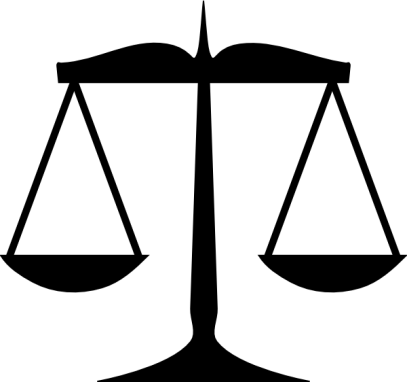 What am I looking for in a housemate?What to LOOK FORHow important this is to meHow important this is to meHow important this is to meHow important this is to meWhat to LOOK FORVery importantImportantSomewhat importantNot importantSomeone I knowSomeone I likeSomeone I trust and feel safe withSomeone who keeps agreementsSomeone who pays their share Someone with the same tolerance for “clean” and “dirty”Someone who will not let their friends or family take advantage of the placeSomeone who smokesSomeone who does not smokeSomeone who is clean and soberWhat to AVOIDHow important this is to meHow important this is to meHow important this is to meHow important this is to meWhat to AVOIDVery importantImportantSomewhat importantNot importantSomeone who smokesSomeone who does not smokeA “night” person.Someone who had a different taste in musicSomeone who uses drugs or alcoholSomeone who makes me nervousSomeone who borrows money from meSomeone who has allergies to my petsSomeone who has pets 